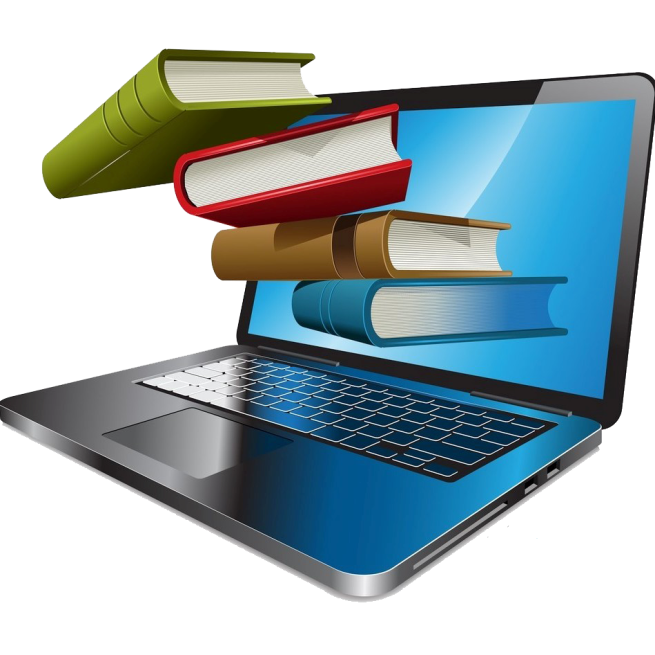 Тэма: Аперацыі над фрагментам відарысаТып урока: вывучэнне новага матэрыялуМэта: фарміраванне ўменняў работы з растравым графічным рэдактарам; уменне аналізаваць і класіфікаваць навучальны матэрыял; выхоўваць у навучэнцаў: добрасумленнае стаўленне да працы; беражлівыя адносіны да сродкаў вылічальнай тэхнікі і матэрыялаў; акуратнасць і ўважлівасць да працы; пільнасць і выкананне патрабаванняў бяспекі працы.Ход урока1. Арганізвцыйны момант2. Актуалізацыя ведаў1. Якія інструменты графічнага рэдактара Вам вядомы?2. Якія інструменты графічнага рэдактара могуць выкарыстоўвацца для малюнка квадратаў і кругоў?3. Які інструмент у графічным рэдактары выкарыстоўваецца для размалёўвання малюнкаў?4.  Што Вы разумееце пад рэдагаваннем малюнкаў? 5. З дапамогай якіх інструментаў можна выконваць рэдгаванне малюнкаў?3. Вывучэнне новага матэрыялу:Пад фрагментам малюнка звычайна разумеецца частка малюнка, выдзеленая адмысловай выявай. Межы фрагмента камп'ютэрнага малюнка абазначаюцца з дапамогай адмысловай прылады Вылучэнне. У графічных рэдактарах, як правіла, існуюць два спосабы для вылучэння фрагментаў відарыса:Вылучэнне прамавугольнікам;Вылучэнне адвольнай вобласці.У многіх графічных рэдактарах можна выдзяляць фрагмент разам з фонам, а можна і без яго. У графічным рэдактары Paint ў настройках патрэбна выбраць адзін з варыянтаў. Пры рабоце звылучаным фрагментам лепш выкарыстоўваць вылучэнне без фону.Над вылучаным фрагментам малюнка можна выконваць розныя аперацыі: перанос, выдзяленне, капірванне, выразанне і ўстаўка.Аперацыя Перанос дазваляе перамяшчаць выдзялены фрагмент малюнка па палатне для малявання.Аперацыя Выдзяленне дазваляе ачысціць вобласць вылучанага фрагмента колерам фону.Аперацыя Капірванне дае магчымасць захаваць вобраз вылучанага фрагмента малюнка ў спецыяльнай вобласці памяці камп’ютара  - буферы абмену.Аперацыя Выразанне захоўвае вобраз вылучанага фрагмента відарысу ў буферы абмену камп’ютара і ўдаляе сам фрагмент з палатна для малявання, чысцячы вобласць вылучанага фрагмента колерам фону.Аперацыя Устаўка дазваляе вывесці скапірваны або выразаны фрагмент малюнка з буфера абмену на палатно для малявання.4. Фізкультхвілінка:5.Замацаванне вывучанага матэрыялу:Задание 1. Установите соответствие между инструментом и его описанием:Ответ: 1 —□; 2 —□; 3 —□; 4 —□; 5 —□; 6 —□; 7 —□.Задание 2. Укажите правильный порядок командА) для перемещения фрагментаВыделите фрагмент.Нажмите левую кнопку мыши, и, не отпуская её, переместите фрагмент.Установите указатель мыши внутри выделенного фрагмента.Ответ:  □—□—□.Б) для копирования и вставки фрагментаВыделив объект, переместите его на новое место в изображении, где будет находиться копия.В группе Буфер обмена щелкните Вставить.Выделите фрагмент для копирования.В группе Буфер обмена щелкните Копировать.Ответ:  □—□ —□.6.Падвядзенне вынікаў урока:1. Што разумеецца пад фрагментам малюнка?2. Якія два спосабу вылучэння фрагментаў малюнкаВам вядомыя?3. Пералічыце асноўныя аперацыі, якія выконваюцца надфрагментамі малюнка.4. Чым аперацыя Капірванне адрозніваецца ад аперацыі Выразанне?5. Чым аперацыя Выразанне адрозніваецца ад аперацыі Удаленне?7.Рэфлексія8.Дамашняя работа: §8.1Аобрезка изображения2Бповорот и отражение фрагмента по вертикали и горизонтали3Ввыделение прямоугольной области4Гвыделение с фоном5Двыделение произвольной  области6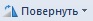 Евыделение без фона7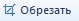 Жвыделение всего изображения